炭為觀止~炭的前世今生-雙流自然教育中心主題活動活動名稱：SL-TA0303「炭為觀止~炭的前世今生」活動日期：103年10月5日(日)。原定103年9月20日(六)舉行，因受鳳凰颱風影響，考量活動安全性，故延至10/5(日)辦理。主辦單位：林務局屏東林區管理處招生對象：每梯次名額40位（額滿為止）活動地點：楓港社區、雙流國家森林遊樂區報名費用：每人250元（含門票、午餐、解說、DIY材料費用，自行開車者需自付停車費），下午於園區可接受現場報名，每人50元，不含門票、午餐。活動介紹：還記得電影「龍貓」裏面那些可愛的小黑炭嗎？在樹林環繞的夜下，一隻隻小黑炭往大樟樹樹梢緩緩飄移，進行下一趟的旅行。在南台灣也有一些小黑炭們將從楓港社區裡的木炭窯跑出來，聽一聽社區老人家說說自己由樹木轉變成木炭的故事。接著飄移到充滿樹林的雙流國家森林遊樂區，看看自己的原本的模樣。你也想變成小黑炭做一場精采的小旅行嗎？來！哩來～你來來來～在10月5日雙流自然教育中心將舉辦一場「炭為觀止~炭的前世今生」主題活動。讓我們一起探索體驗木炭的前世今生，並玩闖關遊戲，製作好玩的炭筆DIY，歡迎願意挑戰闖關的小黑炭們趕快來報名！接駁車輛本活動提供免費之接駁車一輛，接駁車由華泰瑞苑墾丁賓館贊助，可提供由華泰瑞苑墾丁賓館、夏都沙灘酒店、恆春家福中心、楓港社區之旅客及夥伴上車。預計路線由華泰瑞苑墾丁賓館出發，時間及停靠站分別是：來雙流接駁行程：華泰瑞苑墾丁賓館(08：10) →夏都沙灘酒店(08：20)→恆春轉運站(08：40) →楓港(09：20)。自雙流返程：雙流自然教育中心(16：00)→恆春轉運站(17：00)→夏都沙灘酒店(17：20)→華泰瑞苑墾丁賓館(17：30)。◎欲搭乘接駁車請事先線上報名或與本中心聯絡。自行開車：從高雄國道1號五甲系統接88快速道路往東→竹田交流道接國道3號→南州交流道下接台1線→楓港上高架外環道→台9線→雙流462.5K從屏東台1線→楓港接台9線→雙流462.5K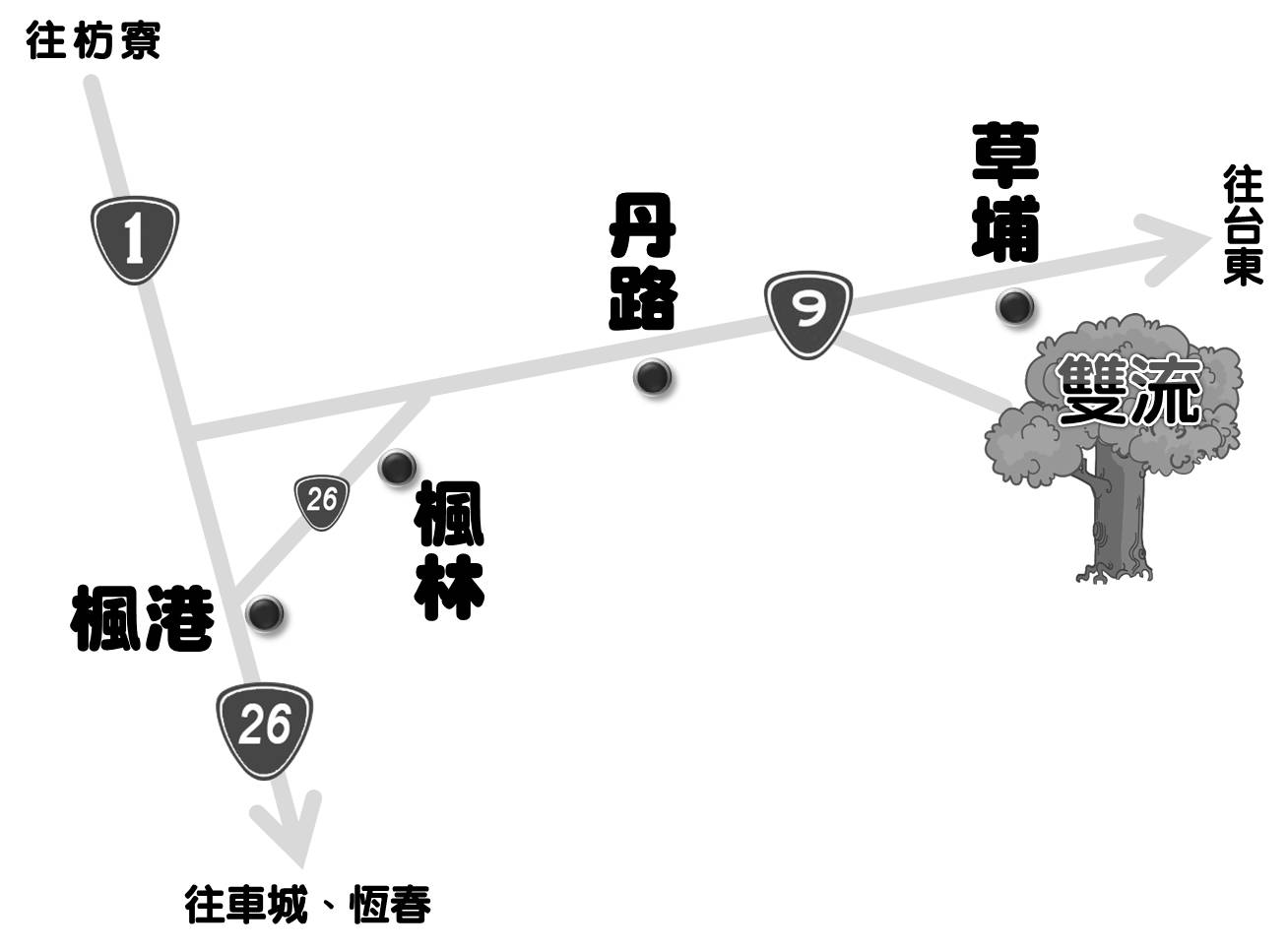 報名資訊：報名時間：即日起至103年10月2日，額滿為止報名方式：1.網路報名系統：(1)台灣山林悠遊網線上報名系統(http://recreation.forest.gov.tw/NC/NC_1_3.aspx?NEC_ID=sl，或是搜尋”台灣山林悠遊網”→自然教育中心→雙流→主題活動)(2)Beclass線上報名系統(http://goo.gl/flZTcZ)。2.填寫報名表傳真(08-8701019)或電子郵件回寄本中心(slnc543@gmail.com)，我們會幫您線上報名。繳費方式：本活動網路報名，現場收費。報名須知：活動名額限定40名，依收件並完成繳費確認之先後順序，額滿為止。為響應大眾運輸可節能減碳，搭乘接駁車者將贈送精美小禮物。活動內容依現地情況進行調整。如遇颱風、地震、大雨等不可抗力之天災，本中心將依狀況延期或停止辦理，相關訊息公告於台灣山林悠遊網網站。活動當天請穿著輕便服裝、運動鞋（輕便鞋）、帽子，並攜帶防蚊液（視個人需求）或長袖衣物、雨具、水壺等。個人資料保護法說明：雙流自然教育中心為辦理活動的保險、聯繫等事宜，將請您提供姓名、出生年月日、身分證字號、聯絡方式、緊急聯絡人姓名及聯絡電話等資料。您的個人資料使用期間自報名起至活動結束後三個月止。您可以依個人資料保護法第3條行使相關權利。若您不願意提供資料，中心將無法受理您的報名。活動過程中，中心將拍攝照片作為教育推廣使用。如果您不同意中心使用有您的照片，請主動來信告知。（電子郵件：slnc@forest.gov.tw）活動結束後，請問您是否同意中心保留您的姓名及聯絡方式，作為相關活動訊息通知用呢？請以同意或不同意回信至中心，謝謝您。活動洽詢：屏東林管處育樂課推廣教育組（08）7236941分機308；雙流自然教育中心 (08)8701499，slnc@gmail.com簡易活動內容：2014雙流自然教育中心主題活動報名表感謝您參與雙流自然教育中心所規劃辦理之主題活動，為提供更快速服務，請您詳細填寫本報名表，並以傳真(08-8701019)或電子郵件回寄本中心(slnc543@gmail.com)，我們會幫您線上報名。若您沒有接到中心的回覆，請撥打（08）8701499詢問，謝謝您的合作！★下列表單僅作為活動與參與者登錄使用，不作其他用途。時   間活動名稱地   點簡介備註09:00~09:30報到楓港伯勞鳥生態展示館報到並收費09:30~09:40開場致詞楓港伯勞鳥生態展示館邀請本處育樂課課長及社區理事長致詞09:40~11:40楓港社區深度導覽（木炭窯、伯勞鳥館、社區）楓港社區由楓港當地解說員介紹社區及木炭窯，並走訪社區百年老厝及社區營造成果。講師：黃隆獻11:40~12:30午餐楓港社區楓港社區風味餐12:30~13:00楓港至雙流車程楓港到雙流13:00~17:00雙流炭為觀止小旅行雙流瀑布步道開心林場~陽光草坪碳小子~森林教室黑嚕嚕~木炭窯鉛筆DIY~遊客中心可接受雙流遊客現場報名下午的活動（費用50元）填表日期：　　年　　月　　日填表日期：　　年　　月　　日填表日期：　　年　　月　　日填表日期：　　年　　月　　日填表日期：　　年　　月　　日填表日期：　　年　　月　　日填表日期：　　年　　月　　日填表日期：　　年　　月　　日填表日期：　　年　　月　　日填表日期：　　年　　月　　日填表日期：　　年　　月　　日填表日期：　　年　　月　　日活動編號活動編號活動編號活動編號SL-TA0302SL-TA0302活動日期活動日期民國103年10月5日民國103年10月5日民國103年10月5日民國103年10月5日活動名稱活動名稱活動名稱活動名稱炭為觀止~炭的前世今生炭為觀止~炭的前世今生炭為觀止~炭的前世今生炭為觀止~炭的前世今生炭為觀止~炭的前世今生炭為觀止~炭的前世今生炭為觀止~炭的前世今生炭為觀止~炭的前世今生學員1學員1姓    名姓    名性別性別　□男　□女　　□男　□女　　□葷　□素　□葷　□素學員1學員1出生年月日出生年月日身份證字號身份證字號學員1學員1聯絡電話聯絡電話E-mailE-mail學員2學員2姓    名姓    名性別性別　□男　□女　□男　□女　□葷　□素　□葷　□素學員2學員2出生年月日出生年月日身份證字號身份證字號學員2學員2聯絡電話聯絡電話E-mailE-mail學員3姓    名姓    名性別性別　□男　□女　□男　□女　□葷　□素　□葷　□素學員3出生年月日出生年月日身份證字號身份證字號學員3聯絡電話聯絡電話E-mailE-mail學員4姓    名姓    名性別性別　□男　□女　□男　□女　□葷　□素　□葷　□素學員4出生年月日出生年月日身份證字號身份證字號學員4聯絡電話聯絡電話E-mailE-mail學員5姓    名姓    名性別性別　□男　□女　□男　□女　□男　□女　□男　□女學員5出生年月日出生年月日身份證字號身份證字號學員5聯絡電話聯絡電話E-mailE-mail交通方式交通方式交通方式接駁車上車地點：□華泰瑞苑墾丁賓館(08：10) 
 □夏都沙灘酒店(08：20) 
 □恆春轉運站(08：40)  準時出發逾時不候接駁車上車地點：□華泰瑞苑墾丁賓館(08：10) 
 □夏都沙灘酒店(08：20) 
 □恆春轉運站(08：40)  準時出發逾時不候接駁車上車地點：□華泰瑞苑墾丁賓館(08：10) 
 □夏都沙灘酒店(08：20) 
 □恆春轉運站(08：40)  準時出發逾時不候接駁車上車地點：□華泰瑞苑墾丁賓館(08：10) 
 □夏都沙灘酒店(08：20) 
 □恆春轉運站(08：40)  準時出發逾時不候接駁車上車地點：□華泰瑞苑墾丁賓館(08：10) 
 □夏都沙灘酒店(08：20) 
 □恆春轉運站(08：40)  準時出發逾時不候接駁車上車地點：□華泰瑞苑墾丁賓館(08：10) 
 □夏都沙灘酒店(08：20) 
 □恆春轉運站(08：40)  準時出發逾時不候接駁車上車地點：□華泰瑞苑墾丁賓館(08：10) 
 □夏都沙灘酒店(08：20) 
 □恆春轉運站(08：40)  準時出發逾時不候接駁車上車地點：□華泰瑞苑墾丁賓館(08：10) 
 □夏都沙灘酒店(08：20) 
 □恆春轉運站(08：40)  準時出發逾時不候交通方式交通方式交通方式 □自行開車 □自行開車 □自行開車 □自行開車 □自行開車 □自行開車 □自行開車 □自行開車